WORKING GROUP ON BIOCHEMICAL AND MOLECULAR TECHNIQUES
AND DNA-PROFILING IN PARTICULARFourteenth Session
Seoul, Republic of Korea, November 10 to 13, 2014addendum to document bmt/14/10The use of molecular markers (SNP) for maize DUS testingDocument prepared by experts from France

Disclaimer:  this document does not represent UPOV policies or guidanceThe Annex to this document contains a copy of a presentation “The use of molecular markers (SNP) for maize DUS testing” made at the fourteenth session of the Working Group on Biochemical and Molecular Techniques and DNA-Profiling in particular (BMT).Clarisse MATON, Muriel THOMASSET, Anne BERNOLE, Arnaud REMAY, Bernard AIZAC and René MATHISGroupe d'Etude et de contrôle des Variétés Et des Semences (GEVES), France[Annex follows]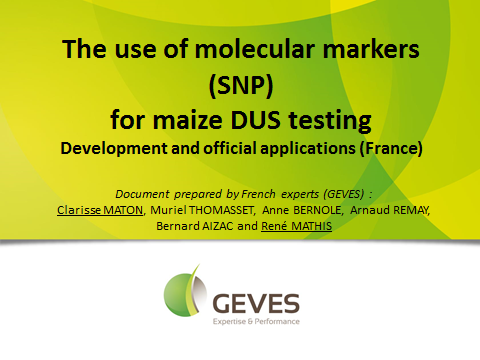 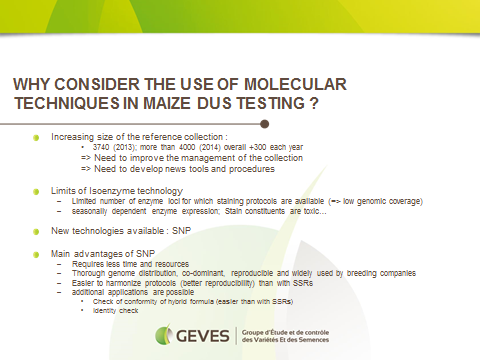 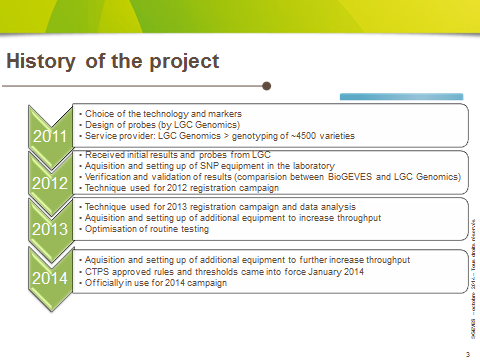 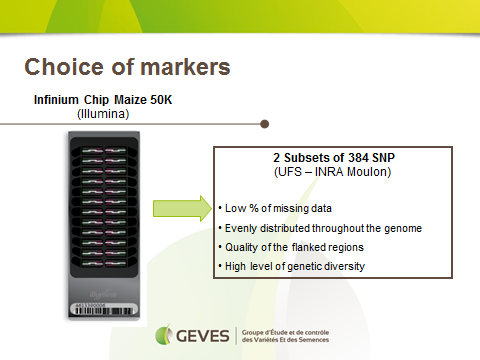 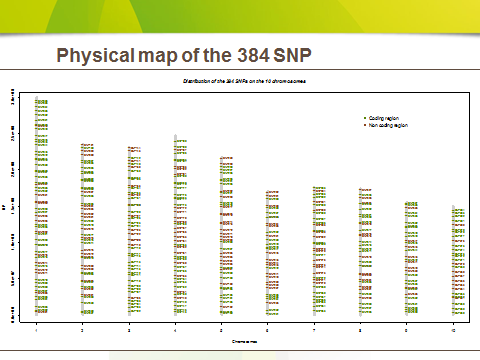 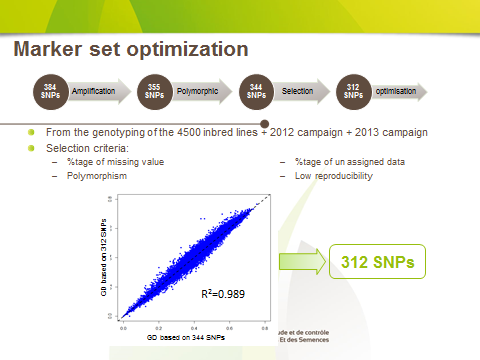 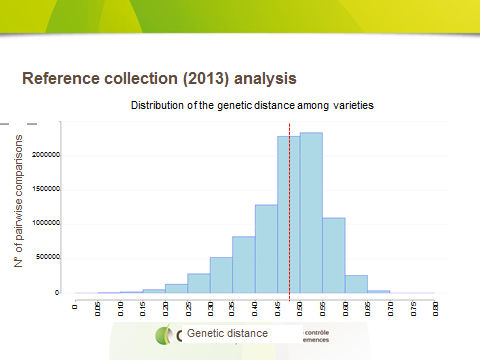 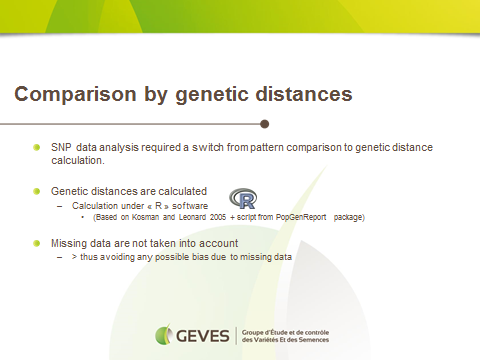 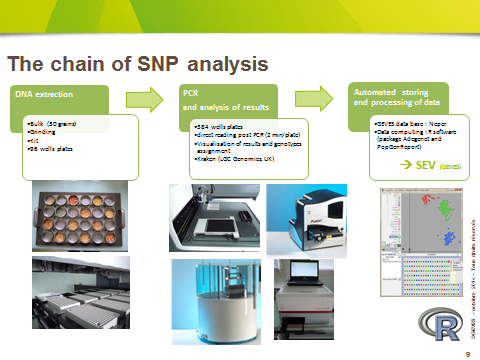 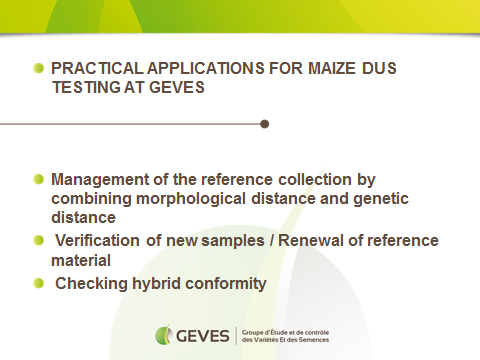 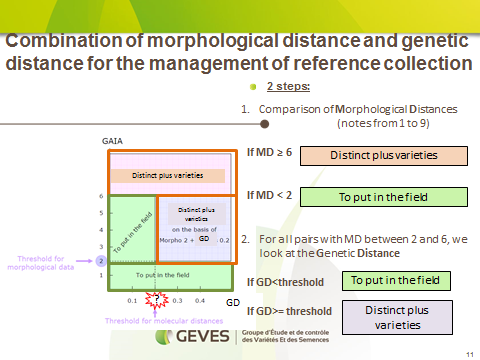 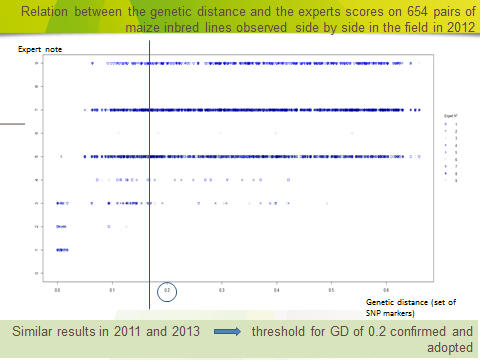 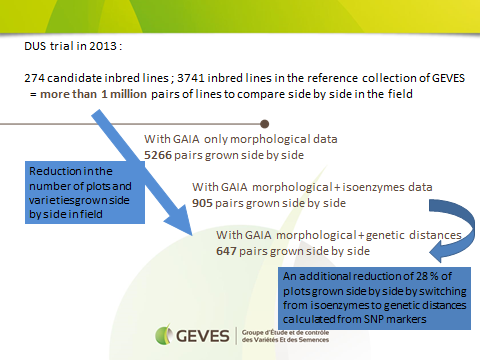 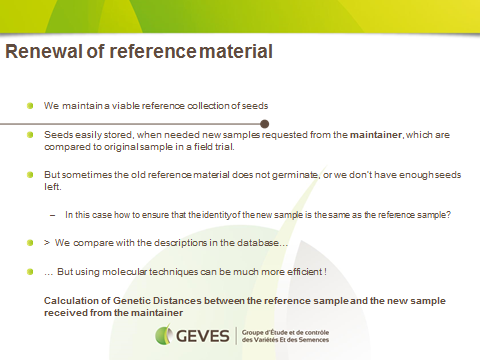 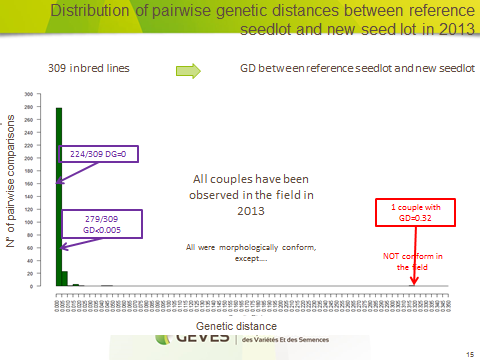 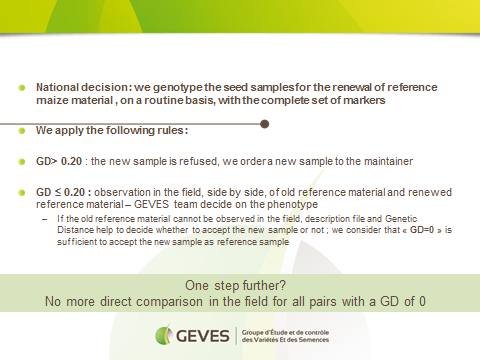 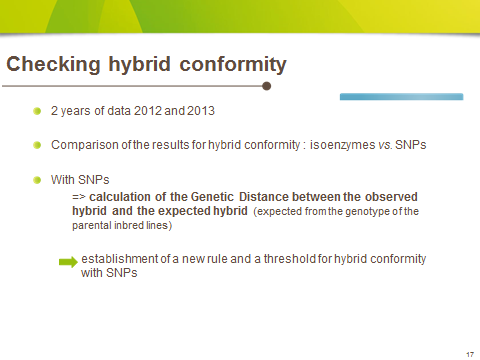 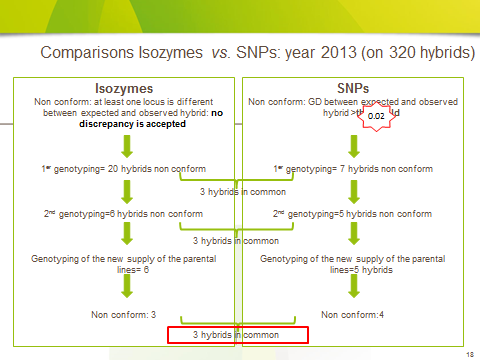 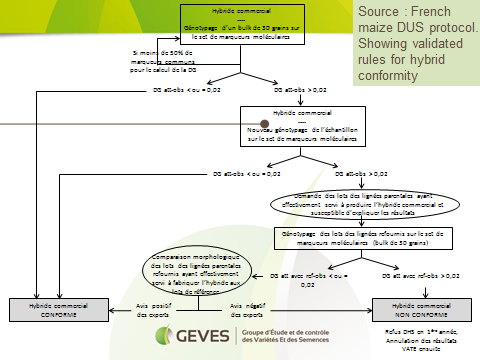 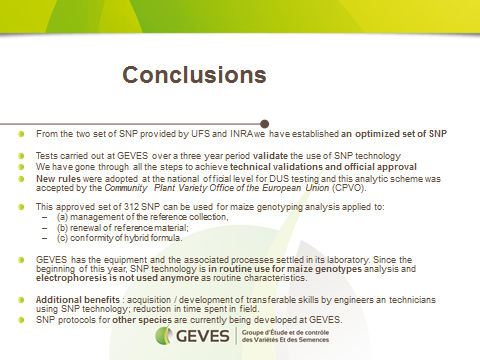 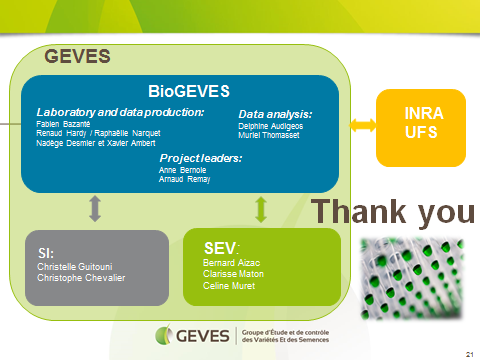  [End of annex and of document]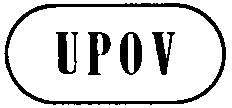 EBMT/14/10 Add.ORIGINAL:  EnglishDATE:  November 27, 2014INTERNATIONAL UNION FOR THE PROTECTION OF NEW VARIETIES OF PLANTS INTERNATIONAL UNION FOR THE PROTECTION OF NEW VARIETIES OF PLANTS INTERNATIONAL UNION FOR THE PROTECTION OF NEW VARIETIES OF PLANTS GenevaGenevaGeneva